ФГБОУ ВО «Тверской государственный университет»Региональный центр содействия трудоустройству выпускниковЗАЯВКА НА РАЗМЕЩЕНИЕ ВАКАНСИЙНазвание организации: Сфера(ы) деятельности организации:Фактический адрес: Фамилия, имя, отчество (полностью) контактных лиц: Номер контактного телефона:                                                                                                                                                        E-mail:«___»_______20__г.	МППРИЛОЖЕНИЕ №1 «ОПИСАНИЕ ВАКАНСИИ»Описание вакансии:Напишите название вакансии:Перечислите, чем конкретно будет заниматься ваш сотрудник: Требования (можно написать общим текстом, а можно заполнить разделы):Подчеркните необходимый уровень образования: законченное среднее профессиональное, не законченное среднее профессиональное, законченное высшее образование, незаконченное высшее образование (1 -2 курс, 3-4 курс, 5 курс)Укажите нужную специальность и, если необходимо, форму обучения (очная или заочная):Перечислите, что должен знать и уметь потенциальный кандидат:Перечислите требования к личностным качествам потенциального кандидата: Перечислите специальные требования (например, наличие санитарной книжки, опыт работы), если они есть:Условия (можно написать общим текстом, а можно заполнить разделы):Укажите график работы (5/2, 2/2, другое):Укажите время работы (со скольки до скольки):Если работа временная, укажите даты: Обязательно напишите размер зарплаты (это влияет на конкурентоспособность заявки): Из чего будет складываться зарплата сотрудника (оклад, бонусы), каковы перспективы и диапазон ее роста: Напишите, как будет осуществляться оформление на работу (по ТК РФ, договору ГПХ, другое): Укажите, сколько продлится испытательный срок:Перечислите, что входит в соц. пакет:Укажите, есть ли доставка до места работы, компенсация питания, мобильной связи и т.д.:Напишите, как проходит обучение новых сотрудников в вашей компании:Привлекательность вакансииВыделите главное преимущество вашей вакансии для студента/выпускника: возможность получить опыт работы, работа в дружном коллективеНапишите, чем привлекательна работа в вашей организации для студента/выпускника:Приложение №2                                                       ФГБОУ ВО «Тверской государственный университет» Региональный центр содействия трудоустройству выпускниковФорма обратной связи на Молодежную биржу трудаПожалуйста, укажите количество человек, обратившихся в вашу организацию от студенческой биржи труда, и принятых из них с момента размещения последней заявки. Если среди принятых есть выпускники ТвГУ 2018 года, укажите их фамилии___________________________________________________________________________________________________________________________________________________________________________________________________________________________Дата заполнения: «     »                        201    г.* Уважаемые партнеры! Если обращения к вам от кандидатов будут после рассматриваемого периода, или вы возьмете кого-то из резерва – сообщите нам, пожалуйста, об этом!Благодарим за сотрудничество!Должность (вакансия)Сколько сотрудников требуетсяВыберите нужный вариантВыберите нужный вариантВыберите нужный вариантВыберите нужный вариантВыберите нужный вариантВысылать резюме: да/нетДолжность (вакансия)Сколько сотрудников требуетсяДоступно для лиц с инвалидностьюПолный деньСовмещениеВременнаяНа летоВысылать резюме: да/нетНазвание ваше компании:Название ваше компании:Название ваше компании:Название ваше компании:Вакансия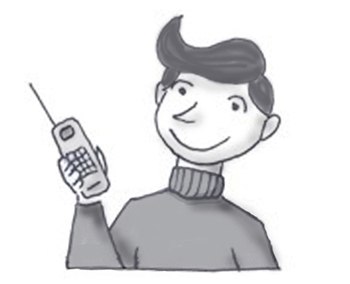 Кол-во обращений по телефону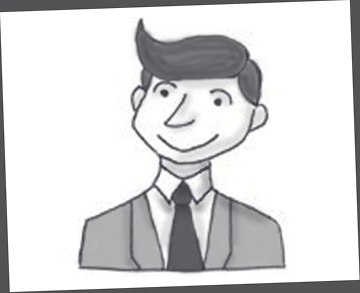 Кол-во прошедших собеседование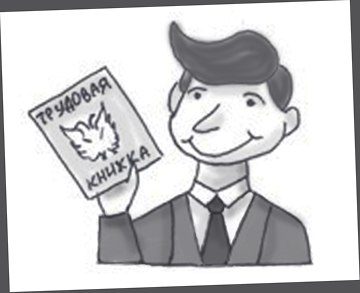 Кол-во принятых на работу* 